Upper Tweed Community Enterprise Ltd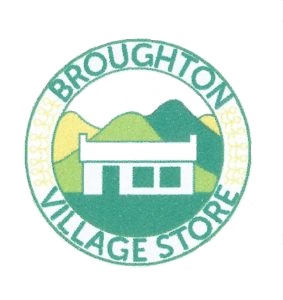 Minutes of Meeting – Broughton Village StoreHeld on 23rd October 2019 at Chapelgill, BroughtonPresent:  Christopher Lambton (Chair), Donald Stewart (Treasurer), Simon Edwards (Secretary), Jennifer McBeth, Helen Kinstrey Apologies:  NoneMinutes of Last Meeting
The Minutes of the last Meeting were agreed
TradingTakings £17.8k in September
Action:  JMcB to increase prices where / when possible 
Newspaper sales are well in excess of the required £275 / week Action:  JMcB to advertise for volunteer staff to help with newspapers mornings and evenings
Suppliers Deliveries from Batley are often missing cigarettes, tobacco, wine and biscuits meaning a trip to Booker in Galashiels.  This is extremely costly for the shop; we may need to look for / consider another supplier.Action:  JMcB to monitor and report at the next meeting 
Mark Murphy & Partner won’t deliver fruit and vegetables to the shop due to (we think) contractual obligations with Biggar Orchard from whom we currently get fruit and vegetablesAction:  CJL to speak to Ranald at Biggar Orchard to see if deliveries can be made direct
4.  Access to Banking 

An ongoing and even more lengthy process…  JMcB still waiting for access to Internet bankingAction: DLS & JMcB to process forms and return
5.  Bank Reconciliations 

Bookkeeping to be done in houseAccountant will do VAT, PAYE and Year End accountsVAT return to be submitted at the end of September; expect some refund.6.  EPOS Remote Access
EPOS system still needs to be developed and remote access system to be deployedAction:  DLS and JMcB to determine requirements and speak to EPOS supplier
Continued…7.  Broughton Village Store Pre-loaded Cash Card  Broughton Village Store pre-loaded cash card – good to go live. Replacement for lost cards to be charged at £10 Action:  JMcB to start offering cards out Action:  JMcB to put up signage stating lost cards will be replaced at £10 cost 
8.  Stock Levels
Still a learning curve at this juncture.  Orders for stock with close Sell By dates are cautious.  New lines are being introduced as and when available.  Requests for ‘specific items’ seem to have quietened down.  All requests to date have been met and the items are in stock.9.  Staffing
Current staff shortage following the departure of Kirsty and Margaret.Action:  JMcB to advertise the vacancies 
Staff training needs to be implemented and records kept.  Initial thoughts include Food Handling Certificate and First Aid at Work.Action:  JMcB to implement 
10.  Customer FeedbackNo further comments since last month12. Any Other Business
Heating – the shop, toilet and rear sheds are cold.Action:  CJL to provide a greenhouse heater for the toilet
JMcB to purchase heaters for the shop and rear shed 
Security camera in rear shop area not workingAction:  SNE to investigate if camera can be swapped with one from the front shop area
As a reminder:  Christmas and New Year trading:Christmas Day – closed, Boxing Day – 10am to 1pmNew Years Day – closed, 2nd January – 10am to 1pmRear windows still need bricking upDate and Venue of Next Meeting: 19:00 on Wednesday 20th November at ChapelgillAuthor:  Simon Edwards, Secretary, Upper Tweed Community Enterprise Ltd